RELATÓRIO RECEBIMENTO DE ANIMAIS DEZEMBRO  2021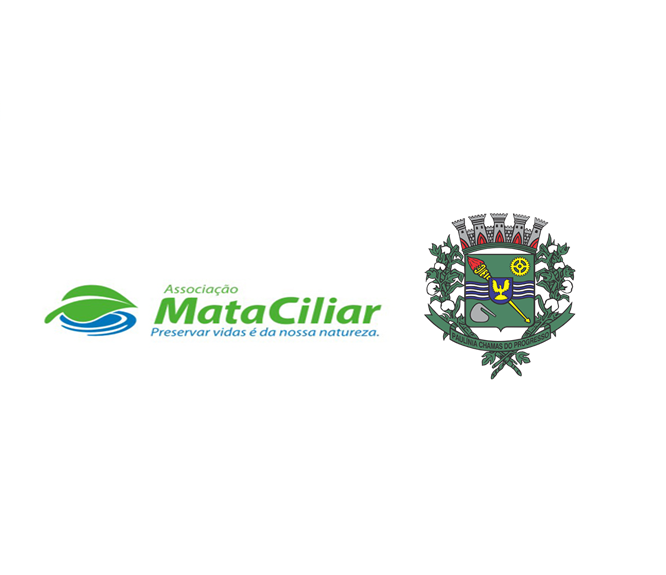 Fauna Silvestre recebida pelo CRAS - AMC proveniente do Município de PAULÍNIA.Data: ___/____/____				Assinatura:______________RGDATA DE ENTRADANOME POPULARNOME CIENTÍFICO3581903/12/2021MaritacaPsittacara leucophthalmusTOTAL1 ANIMAL1 ANIMAL1 ANIMAL